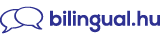 SZÜLŐI SZERZŐDÉS MÓDOSÍTÁSAAzonosításhoz szükséges adatok:Módosítás oka, módosítással kapcsolatos adatok               A Kft részéről a kérelembe írtakat rögzítette és a szükséges adminisztrációt elvégezte:gyermek neveintézmény / osztály *születési helyeszületési idejeanyja neve--------------------------------------------------------------------------------------------------------------------------------------------------------------------------------------------------------------------------------------------------------------------------------------------------------------------------------------------------------------------------------------------------------------------------------------------------------------------------------------------------------------------------------------------------------------------------------------------módosítás okarégi adatokmódosítás hatályba lépéseúj adatokköltségviselő módosításafizetési gyakoriság változtatásaszámlázási/postacímváltozásaVisszajelzést kérek az alábbi címre/mail címre:………………………………………………………………………….………………………………………………………………………….……………………………, 201… . …………….. . ……..Visszajelzést kérek az alábbi címre/mail címre:………………………………………………………………………….………………………………………………………………………….……………………………, 201… . …………….. . ……..kérelmező aláírásaneve:dátum: